§2316.  Certificates or contracts; approval by superintendentA nonprofit hospital and medical service organization may not issue or deliver in this State any certificate or other evidence of any contract unless and until the form used, together with the form of application and all riders or endorsements for use in connection with the certificate or other evidence of a contract, have been filed with and approved by the superintendent as conforming to reasonable rules and regulations from time to time made by the superintendent and as consistent with any other provisions of law.  The superintendent shall, within a reasonable time after the filing of any such form, notify the organization filing the form either of the approval or of the disapproval of the form.  The superintendent may approve any form that in the superintendent's opinion contains provisions on any one or more of the several requirements made by the superintendent that are more favorable to the subscribers than the one or ones required.  The superintendent is authorized to make, alter and supersede reasonable regulations prescribing the required, optional and prohibited provisions in any contracts, and such regulations must conform, as far as practicable, to Title 24‑A, chapters 33 and 35.  If the superintendent determines those chapters to be inapplicable, either in part or in their entirety, the superintendent may prescribe the portions or summary  of the contract to be printed on the certificate issued to the subscriber.   Any filing made in accordance with this section is deemed approved unless disapproved within 60 days from the date of the filing.  [PL 1999, c. 256, Pt. M, §8 (AMD).]SECTION HISTORYPL 1971, c. 444, §11 (NEW). PL 1973, c. 585, §12 (AMD). PL 1979, c. 267, §1 (AMD). PL 1979, c. 541, §B30 (AMD). PL 1981, c. 205, §1 (AMD). PL 1997, c. 369, §1 (AMD). PL 1999, c. 256, §M8 (AMD). The State of Maine claims a copyright in its codified statutes. If you intend to republish this material, we require that you include the following disclaimer in your publication:All copyrights and other rights to statutory text are reserved by the State of Maine. The text included in this publication reflects changes made through the First Regular and First Special Session of the 131st Maine Legislature and is current through November 1. 2023
                    . The text is subject to change without notice. It is a version that has not been officially certified by the Secretary of State. Refer to the Maine Revised Statutes Annotated and supplements for certified text.
                The Office of the Revisor of Statutes also requests that you send us one copy of any statutory publication you may produce. Our goal is not to restrict publishing activity, but to keep track of who is publishing what, to identify any needless duplication and to preserve the State's copyright rights.PLEASE NOTE: The Revisor's Office cannot perform research for or provide legal advice or interpretation of Maine law to the public. If you need legal assistance, please contact a qualified attorney.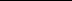 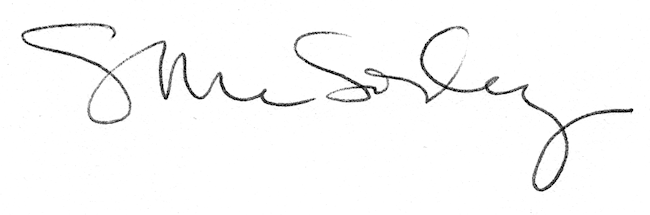 